SNOW GLOBE RISK ASSESSMENT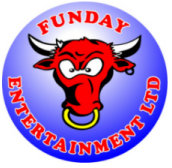 LOCATION:LOCATION:LOCATION:LOCATION:LOCATION:LOCATION:Customer Venue  Customer Venue  Customer Venue  Customer Venue  Customer Venue  OPERATION/PROCESS:OPERATION/PROCESS:OPERATION/PROCESS:OPERATION/PROCESS:OPERATION/PROCESS:OPERATION/PROCESS:Safe use and operation of the Table FootballSafe use and operation of the Table FootballSafe use and operation of the Table FootballSafe use and operation of the Table FootballSafe use and operation of the Table FootballHAZARDS IDENTIFIED:HAZARDS IDENTIFIED:HAZARDS IDENTIFIED:HAZARDS IDENTIFIED:HAZARDS IDENTIFIED:HAZARDS IDENTIFIED:Slips, Trips and falls, Electrocution, Crush injuries from collapse of tableSlips, Trips and falls, Electrocution, Crush injuries from collapse of tableSlips, Trips and falls, Electrocution, Crush injuries from collapse of tableSlips, Trips and falls, Electrocution, Crush injuries from collapse of tableSlips, Trips and falls, Electrocution, Crush injuries from collapse of tableSECONDARY HAZARDS:SECONDARY HAZARDS:SECONDARY HAZARDS:SECONDARY HAZARDS:SECONDARY HAZARDS:SECONDARY HAZARDS:Weather conditions, Weather conditions, Weather conditions, Weather conditions, Weather conditions, EXPOSED PERSONS:EXPOSED PERSONS:EXPOSED PERSONS:EXPOSED PERSONS:EXPOSED PERSONS:EXPOSED PERSONS:Staff, users and passers - by Staff, users and passers - by Staff, users and passers - by Staff, users and passers - by Staff, users and passers - by FREQUENCY OF EXPOSURE:FREQUENCY OF EXPOSURE:FREQUENCY OF EXPOSURE:FREQUENCY OF EXPOSURE:FREQUENCY OF EXPOSURE:FREQUENCY OF EXPOSURE:DailyDailyDURATION OF EXPOSURE: As per the event hoursDURATION OF EXPOSURE: As per the event hoursDURATION OF EXPOSURE: As per the event hoursRISK = LIKELIHOOD X SEVERITYRISK = LIKELIHOOD X SEVERITYRISK = LIKELIHOOD X SEVERITYRISK = LIKELIHOOD X SEVERITYRISK = LIKELIHOOD X SEVERITYRISK = LIKELIHOOD X SEVERITYRISK = LIKELIHOOD X SEVERITYRISK = LIKELIHOOD X SEVERITYRISK = LIKELIHOOD X SEVERITYRISK = LIKELIHOOD X SEVERITYRISK = LIKELIHOOD X SEVERITYLIKELIHOOD0 = Zero to very low1 = Very unlikely2 = Unlikely3 = Likely4 = Very likely5 = Almost certain3 = Likely4 = Very likely5 = Almost certain3 = Likely4 = Very likely5 = Almost certain3 = Likely4 = Very likely5 = Almost certain3 = Likely4 = Very likely5 = Almost certain3 = Likely4 = Very likely5 = Almost certainSEVERITY0 = No injury or illness1 = First aid injury or illness2 = Minor injury or illnessSEVERITY0 = No injury or illness1 = First aid injury or illness2 = Minor injury or illnessSEVERITY0 = No injury or illness1 = First aid injury or illness2 = Minor injury or illness3 = “ 3 day “ injury or illness4 = Major injury or illness 5 = Fatality, disablement injury, etcRisk Values:           		LOW = 1 to 8       MEDIUM = 9 to 16       HIGH = 17 to 25Risk Values:           		LOW = 1 to 8       MEDIUM = 9 to 16       HIGH = 17 to 25Risk Values:           		LOW = 1 to 8       MEDIUM = 9 to 16       HIGH = 17 to 25Risk Values:           		LOW = 1 to 8       MEDIUM = 9 to 16       HIGH = 17 to 25Risk Values:           		LOW = 1 to 8       MEDIUM = 9 to 16       HIGH = 17 to 25Risk Values:           		LOW = 1 to 8       MEDIUM = 9 to 16       HIGH = 17 to 25Risk Values:           		LOW = 1 to 8       MEDIUM = 9 to 16       HIGH = 17 to 25Risk Values:           		LOW = 1 to 8       MEDIUM = 9 to 16       HIGH = 17 to 25Risk Values:           		LOW = 1 to 8       MEDIUM = 9 to 16       HIGH = 17 to 25Risk Values:           		LOW = 1 to 8       MEDIUM = 9 to 16       HIGH = 17 to 25Risk Values:           		LOW = 1 to 8       MEDIUM = 9 to 16       HIGH = 17 to 25Activity Risk Rating: 		Likelihood 1   X   Severity 1   = Total 1Activity Risk Rating: 		Likelihood 1   X   Severity 1   = Total 1Activity Risk Rating: 		Likelihood 1   X   Severity 1   = Total 1Activity Risk Rating: 		Likelihood 1   X   Severity 1   = Total 1Activity Risk Rating: 		Likelihood 1   X   Severity 1   = Total 1Activity Risk Rating: 		Likelihood 1   X   Severity 1   = Total 1Activity Risk Rating: 		Likelihood 1   X   Severity 1   = Total 1Activity Risk Rating: 		Likelihood 1   X   Severity 1   = Total 1Activity Risk Rating: 		Likelihood 1   X   Severity 1   = Total 1Activity Risk Rating: 		Likelihood 1   X   Severity 1   = Total 1Activity Risk Rating: 		Likelihood 1   X   Severity 1   = Total 1Activity Risk Value:  		LOW                              MEDIUM                              HIGH Activity Risk Value:  		LOW                              MEDIUM                              HIGH Activity Risk Value:  		LOW                              MEDIUM                              HIGH Activity Risk Value:  		LOW                              MEDIUM                              HIGH Activity Risk Value:  		LOW                              MEDIUM                              HIGH Activity Risk Value:  		LOW                              MEDIUM                              HIGH Activity Risk Value:  		LOW                              MEDIUM                              HIGH Activity Risk Value:  		LOW                              MEDIUM                              HIGH Activity Risk Value:  		LOW                              MEDIUM                              HIGH Activity Risk Value:  		LOW                              MEDIUM                              HIGH Activity Risk Value:  		LOW                              MEDIUM                              HIGH CONTROL MEASURES Steps to be taken to avoid an accident or incident leading to an injury:CONTROL MEASURES Steps to be taken to avoid an accident or incident leading to an injury:CONTROL MEASURES Steps to be taken to avoid an accident or incident leading to an injury:CONTROL MEASURES Steps to be taken to avoid an accident or incident leading to an injury:CONTROL MEASURES Steps to be taken to avoid an accident or incident leading to an injury:Due to the nature of the equipment being used and its purpose, with numerous children of various sizes and ages Funday have allowed for the following control measures to assist in the prevention of an accident or injury.All electrical equipment will be PAT tested. All cables will be tapped down, covered or routed outside of walkways/ pedestrian routes and checked regularly.All equipment is to be checked before being taken to an event.No person will be allowed to lean on the TableIf powered by a generator a fire extinguisher will be kept available at all times in case of emergencies and all staff will be trained on the correct use of them.Following an incident/ accident Funday staff are to inform the Funday Manager immediately who will then inform the client and administer first aid if required.All Funday staff are to be briefed on the risk assessments for the event procedures.Due to the nature of the equipment being used and its purpose, with numerous children of various sizes and ages Funday have allowed for the following control measures to assist in the prevention of an accident or injury.All electrical equipment will be PAT tested. All cables will be tapped down, covered or routed outside of walkways/ pedestrian routes and checked regularly.All equipment is to be checked before being taken to an event.No person will be allowed to lean on the TableIf powered by a generator a fire extinguisher will be kept available at all times in case of emergencies and all staff will be trained on the correct use of them.Following an incident/ accident Funday staff are to inform the Funday Manager immediately who will then inform the client and administer first aid if required.All Funday staff are to be briefed on the risk assessments for the event procedures.Due to the nature of the equipment being used and its purpose, with numerous children of various sizes and ages Funday have allowed for the following control measures to assist in the prevention of an accident or injury.All electrical equipment will be PAT tested. All cables will be tapped down, covered or routed outside of walkways/ pedestrian routes and checked regularly.All equipment is to be checked before being taken to an event.No person will be allowed to lean on the TableIf powered by a generator a fire extinguisher will be kept available at all times in case of emergencies and all staff will be trained on the correct use of them.Following an incident/ accident Funday staff are to inform the Funday Manager immediately who will then inform the client and administer first aid if required.All Funday staff are to be briefed on the risk assessments for the event procedures.Due to the nature of the equipment being used and its purpose, with numerous children of various sizes and ages Funday have allowed for the following control measures to assist in the prevention of an accident or injury.All electrical equipment will be PAT tested. All cables will be tapped down, covered or routed outside of walkways/ pedestrian routes and checked regularly.All equipment is to be checked before being taken to an event.No person will be allowed to lean on the TableIf powered by a generator a fire extinguisher will be kept available at all times in case of emergencies and all staff will be trained on the correct use of them.Following an incident/ accident Funday staff are to inform the Funday Manager immediately who will then inform the client and administer first aid if required.All Funday staff are to be briefed on the risk assessments for the event procedures.Due to the nature of the equipment being used and its purpose, with numerous children of various sizes and ages Funday have allowed for the following control measures to assist in the prevention of an accident or injury.All electrical equipment will be PAT tested. All cables will be tapped down, covered or routed outside of walkways/ pedestrian routes and checked regularly.All equipment is to be checked before being taken to an event.No person will be allowed to lean on the TableIf powered by a generator a fire extinguisher will be kept available at all times in case of emergencies and all staff will be trained on the correct use of them.Following an incident/ accident Funday staff are to inform the Funday Manager immediately who will then inform the client and administer first aid if required.All Funday staff are to be briefed on the risk assessments for the event procedures.Due to the nature of the equipment being used and its purpose, with numerous children of various sizes and ages Funday have allowed for the following control measures to assist in the prevention of an accident or injury.All electrical equipment will be PAT tested. All cables will be tapped down, covered or routed outside of walkways/ pedestrian routes and checked regularly.All equipment is to be checked before being taken to an event.No person will be allowed to lean on the TableIf powered by a generator a fire extinguisher will be kept available at all times in case of emergencies and all staff will be trained on the correct use of them.Following an incident/ accident Funday staff are to inform the Funday Manager immediately who will then inform the client and administer first aid if required.All Funday staff are to be briefed on the risk assessments for the event procedures.Due to the nature of the equipment being used and its purpose, with numerous children of various sizes and ages Funday have allowed for the following control measures to assist in the prevention of an accident or injury.All electrical equipment will be PAT tested. All cables will be tapped down, covered or routed outside of walkways/ pedestrian routes and checked regularly.All equipment is to be checked before being taken to an event.No person will be allowed to lean on the TableIf powered by a generator a fire extinguisher will be kept available at all times in case of emergencies and all staff will be trained on the correct use of them.Following an incident/ accident Funday staff are to inform the Funday Manager immediately who will then inform the client and administer first aid if required.All Funday staff are to be briefed on the risk assessments for the event procedures.Due to the nature of the equipment being used and its purpose, with numerous children of various sizes and ages Funday have allowed for the following control measures to assist in the prevention of an accident or injury.All electrical equipment will be PAT tested. All cables will be tapped down, covered or routed outside of walkways/ pedestrian routes and checked regularly.All equipment is to be checked before being taken to an event.No person will be allowed to lean on the TableIf powered by a generator a fire extinguisher will be kept available at all times in case of emergencies and all staff will be trained on the correct use of them.Following an incident/ accident Funday staff are to inform the Funday Manager immediately who will then inform the client and administer first aid if required.All Funday staff are to be briefed on the risk assessments for the event procedures.Due to the nature of the equipment being used and its purpose, with numerous children of various sizes and ages Funday have allowed for the following control measures to assist in the prevention of an accident or injury.All electrical equipment will be PAT tested. All cables will be tapped down, covered or routed outside of walkways/ pedestrian routes and checked regularly.All equipment is to be checked before being taken to an event.No person will be allowed to lean on the TableIf powered by a generator a fire extinguisher will be kept available at all times in case of emergencies and all staff will be trained on the correct use of them.Following an incident/ accident Funday staff are to inform the Funday Manager immediately who will then inform the client and administer first aid if required.All Funday staff are to be briefed on the risk assessments for the event procedures.Due to the nature of the equipment being used and its purpose, with numerous children of various sizes and ages Funday have allowed for the following control measures to assist in the prevention of an accident or injury.All electrical equipment will be PAT tested. All cables will be tapped down, covered or routed outside of walkways/ pedestrian routes and checked regularly.All equipment is to be checked before being taken to an event.No person will be allowed to lean on the TableIf powered by a generator a fire extinguisher will be kept available at all times in case of emergencies and all staff will be trained on the correct use of them.Following an incident/ accident Funday staff are to inform the Funday Manager immediately who will then inform the client and administer first aid if required.All Funday staff are to be briefed on the risk assessments for the event procedures.Due to the nature of the equipment being used and its purpose, with numerous children of various sizes and ages Funday have allowed for the following control measures to assist in the prevention of an accident or injury.All electrical equipment will be PAT tested. All cables will be tapped down, covered or routed outside of walkways/ pedestrian routes and checked regularly.All equipment is to be checked before being taken to an event.No person will be allowed to lean on the TableIf powered by a generator a fire extinguisher will be kept available at all times in case of emergencies and all staff will be trained on the correct use of them.Following an incident/ accident Funday staff are to inform the Funday Manager immediately who will then inform the client and administer first aid if required.All Funday staff are to be briefed on the risk assessments for the event procedures.Due to the nature of the equipment being used and its purpose, with numerous children of various sizes and ages Funday have allowed for the following control measures to assist in the prevention of an accident or injury.All electrical equipment will be PAT tested. All cables will be tapped down, covered or routed outside of walkways/ pedestrian routes and checked regularly.All equipment is to be checked before being taken to an event.No person will be allowed to lean on the TableIf powered by a generator a fire extinguisher will be kept available at all times in case of emergencies and all staff will be trained on the correct use of them.Following an incident/ accident Funday staff are to inform the Funday Manager immediately who will then inform the client and administer first aid if required.All Funday staff are to be briefed on the risk assessments for the event procedures.Residual Risk Rating: Likelihood 2    X     Severity 2  = Total 4Residual Risk Rating: Likelihood 2    X     Severity 2  = Total 4Residual Risk Rating: Likelihood 2    X     Severity 2  = Total 4Residual Risk Rating: Likelihood 2    X     Severity 2  = Total 4Residual Risk Rating: Likelihood 2    X     Severity 2  = Total 4Residual Risk Rating: Likelihood 2    X     Severity 2  = Total 4Residual Risk Rating: Likelihood 2    X     Severity 2  = Total 4Residual Risk Rating: Likelihood 2    X     Severity 2  = Total 4Residual Risk Rating: Likelihood 2    X     Severity 2  = Total 4Residual Risk Rating: Likelihood 2    X     Severity 2  = Total 4Residual Risk Rating: Likelihood 2    X     Severity 2  = Total 4MONITORING RESULTS:MONITORING RESULTS:Funday Director will ensure the above is adhered to at all timesFunday Director will ensure the above is adhered to at all timesFunday Director will ensure the above is adhered to at all timesFunday Director will ensure the above is adhered to at all timesFunday Director will ensure the above is adhered to at all timesFunday Director will ensure the above is adhered to at all timesFunday Director will ensure the above is adhered to at all timesFunday Director will ensure the above is adhered to at all timesFunday Director will ensure the above is adhered to at all timesREVIEW DATE:REVIEW DATE:At regular intervals, not to exceed 12 months or when circumstances change.At regular intervals, not to exceed 12 months or when circumstances change.At regular intervals, not to exceed 12 months or when circumstances change.At regular intervals, not to exceed 12 months or when circumstances change.At regular intervals, not to exceed 12 months or when circumstances change.At regular intervals, not to exceed 12 months or when circumstances change.At regular intervals, not to exceed 12 months or when circumstances change.At regular intervals, not to exceed 12 months or when circumstances change.At regular intervals, not to exceed 12 months or when circumstances change.RESIDUAL RISK RATING:  LOWRESIDUAL RISK RATING:  LOWRESIDUAL RISK RATING:  LOWRESIDUAL RISK RATING:  LOWRESIDUAL RISK RATING:  LOWRESIDUAL RISK RATING:  LOWRESIDUAL RISK RATING:  LOWRESIDUAL RISK RATING:  LOWRESIDUAL RISK RATING:  LOWRESIDUAL RISK RATING:  LOWRESIDUAL RISK RATING:  LOWASSESSOR:ASSESSOR:ASSESSOR:ASSESSOR:Andre RaysonAndre RaysonAndre RaysonAndre RaysonPOSITION:Senior Health & Safety AdvisorSenior Health & Safety Advisor